STYRETS ÅRSBERETNING FOR 2021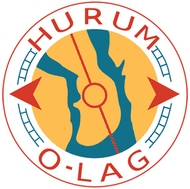 1. TillitsvalgteStyret.Leder					Oddmund Kjerland		gjenvalgt til februar 2023Nestleder				Heidi Isager (tidl. styremedlem)  valgt til februar 2023Kasserer				Magne Stubberud		valgt til februar 2022Styremedlem				Mette Andreassen		valgt til februar 2022Styremedlem				Bjørn Christian M Granli	valgt til februar 2022Styremedlem				Kjeld E Larsen		gjenvalgt til februar 2023Styremedlem				Anne-Mette Larsen		gjenvalgt til februar 2023Styremedlem				Elin Åsenden			ny, valgt til februar 2023Styremedlem				Gry Bente Brosø		ny, valgt til februar 2023Kontrollutvalg			Gro Nordahl			 gjenvalgt til februar 2023Eystein Singstad		 valgt til februar 20222. Styrets arbeidAlle i styret har fått tildelt egne ansvarsområder/gjøremål. Disse gjøremåla er til dels nokså detaljert beskrevet slik at det blir enklere for nye å overta arbeidet. I tillegg har alle styremedlemmene fått prøve seg som løypeleggere med en erfaren løypelegger som veileder. På grunn av koronaen har vi måttet utsette noen styremøter, men har fått holdt 6 møter og behandlet 52 saker. Årsmøtet ble avviklet elektronisk på Zoom. De viktigste sakene har vært:A. TurorienteringDet var mye snø i nordre Hurum, og vi måtte legge løypene over åsene i stedet for langs stier i dalbunnen. Et par av løypene ble derfor mer krevende enn planlagt. I sør var det mindre snø, og vi fikk lagt ut løyper i påsken på kartene Røskestadvann og Marikollen. Våre medlemmer kunne hente opp disse to kartene gratis fra vår hjemmeside, ikke-medlemmer betalte 50 kr pr kart.Koronaen ga oss et rekordsalg av kartkonvolutter i 2020, og det var ventet en nedgang i år. Vi solgte 135 tur-o-konvolutter (187 i 2020 og 100 i 2019). Samtidig solgte vi mer via turorientering.no. Vi har hatt følgende utsalgssteder: Bokhandleren på Tofte, Hurum Sport, YX Sætre, YX Klokkarstua, Joker Filtvet, Holmsbu Handel og DNT, Drammen. I tillegg til salgsstedene og turorientring.no solgte vi kart og medlemskap via vår egen hjemmeside. I alt 167 deltagere har sendt inn kontrollkort eller registrert seg på turorientering.no. 58 har tatt alle postene.B. ToppturVi økte prisen og fjernet tilbudet om halv pris ved kjøp av både tur- og topp (unntatt for medlemmer). Som følge av dette ble det en klar nedgang i salget, vi solgte 24 konvolutter. Markedet er vel også litt mettet. Vi har hatt de samme 33 postene siden 2016. 3 deltagere har oppnådd kravet til statuett. C. StolpeposterVi fikk i løpet av sommeren laget en stolpeløype på Tofte. Løypa skulle kunne brukes med barnevogn og rullestol, og det begrenser området som kunne benyttes. Løypekartet kunne fysisk hentes hos Bokhandleren på Tofte og på det nye info-torget. Det kunne også hentes ut fra vår hjemmeside og turorientering.no.D. KartVi hadde i år et nytt kart over Marikollen. Dette er et område som laget ikke har hatt kart over tidligere. Et nytt kart over Rødtangen er under utarbeidelse. I år brukte vi følgende kart til turorientering: Marikollen, Røskestadvann (Tofteåsen), Aklangen/Nøklemyr, Stikkvann, Sætre sørøst og Knivsfjell. Bjørn Christian Granli har tegnet skolegårdskart for Sætre skole.E. Markedsføring/aktiviteter/informasjonDette året har som forrige vært preget av lite aktivitet i form av stands på arrangementer, kurs og lignende pga Cocid -19. Markedsføringen har stort sett foregått via nettsiden og sosiale medier. Det har vært kjørt en kampanje på en uke i form av Facebook-annonse. I tillegg til dette har vi hengt opp plakater som i fjor. Gry Bente Brosø har tatt ansvar for Instagram-kontoen med flotte bilder og fin respons fra turglade. I tillegg har hun fått registrert O-laget i den nye appen AiA (Aktiv i Asker).  Utsalgsteder har fått et fint display til kartkonvoluttene så de har blitt godt synlige. 3. MedlemmerAntall medlemmer har økt fra 191 til 210. Vi er veldig glade for dette og håper at alle medlemmene som vi har og har fått, fortsetter hos oss. Og vi ønsker at flere barn som går turorientering, også registreres som medlemmer. Aldersfordelingen er slik:4. Økonomisk beretningÅrsresultatet viser et overskudd på over 31.000 kroner, vel 16.000 kroner mer enn budsjettert. Likviditeten er god, og vi har søkt om fornyelse av to kart. Vi har pr. 31.12. 2021 en egenkapital på 289.595 kroner. Alder0 – 5 år6 – 12 år13 – 19 år20 – 25 år26 år +TotaltAnt.kvinner1712084104Ant.menn254491106I alt312164175210